
О выполнении Плана мероприятий по реализации территориального трехстороннего соглашения между администрацией БМР, Советом руководителей БМР и Координационным Советом организаций профсоюзов Балаковского района201217СЕНТерриториальное, трехстороннее соглашение между администрацией Балаковского муниципального района, Советом руководителей Балаковского муниципального района и Координационным Советом организаций профсоюза Балаковского района на 2011-2013 годы принято и подписано сторонами социального партнерства в декабре 2010 года.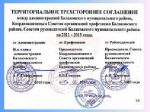 В целях выполнения принятых в Соглашении обязательств, взятых на себя администрацией Балаковского муниципального района, разработан План мероприятий, который был утвержден Постановлением администрации Балаковского муниципального района от 15 марта 2011 года № 860.Основная цель принятых обязательств, это развитие социального партнерства на территории Балаковского муниципального района.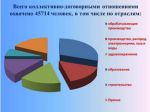 В настоящее время, кроме территориального трехстороннего соглашения на территории Балаковского муниципального района заключено:- 5 трехсторонних соглашений в отраслях: образование, здравоохранение, культура,  сельское хозяйство и в госучреждениях;- 309 коллективных договоров предприятий, организаций, учреждений, действующих на территории Балаковского муниципального района.По  состоянию  на 1 сентября 2012 года, действующими признаются 273 коллективных договора. Тридцати шести коллективным договорам (13,0%) требуется перезаключение.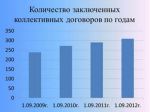 Всего коллективно-договорными отношениями охвачено 45846 человек.Для сравнения на этот же период 2011 года коллективно-договорными отношениями было охвачено 45958 человек (-112 человек) из 290 предприятий и организаций (+ 19 организаций).За 8 месяцев  2012 года проведена экспертиза и уведомительная регистрация 185коллективных договоров, изменений и дополнений к ним.     В 56 коллективных договорах, по нашим предложениям, внесены корректировки  в соответствие с требованиями трудового законодательства.Впервые зарегистрировали коллективные договоры: ООО «Кедр»,  ЗАО «Полимерзапчасть», ЗАО «Вагоностроительный завод»  и  другие.Специалистами сектора по трудовым вопросам администрации Балаковского муниципального района постоянно оказывается практическая помощь профсоюзным организациям в работе по вовлечению организаций в коллективно-договорное движение, в том числе при проведении плановых обследований предприятий и организаций.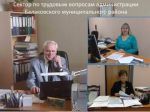 Наибольший прирост количества организаций, охваченных социальным партнерством, отмечен в отраслях:- обрабатывающие производства – 23 организаций (164,3%);- образование - 127 организаций - (111,4 %);- жилищно-коммунальное хозяйство – 49 организаций (108,9%).Одним из основных стимулов развития социального партнерства является проведение ежегодных областных конкурсов, в которых предприятия и организации, действующие на территории Балаковского муниципального района принимают  активное участие.В марте 2012 года в соответствии с Положением о конкурсе «Коллективный договор, эффективность производства - основа защиты социально - трудовых прав граждан", проведен анализ коллективных договоров и отмечен ряд предприятий и организаций коллективные договоры которых имеют существенные социальные гарантии. Руководителям этих предприятий были разосланы предложения принять участие в конкурсе.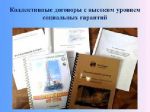 В мае 2012 года на очередном заседании территориальной трехсторонней комиссии по регулированию социально-трудовых отношений на территории Балаковского муниципального района  подведены итоги 1 этапа конкурса. Победителями, с предоставлением права участия во втором этапе  ежегодного областного конкурса 2012 года признаны: ООО «Балаковские минеральные удобрения», «Саратовская ГЭС», «Средняя общеобразова- тельная школа села Новополеводино».29 июня 2012 года на заседании областной трехсторонней комиссии по регулированию социально-трудовых отношений рассмотрен вопрос «Об итогах девятого областного конкурса «Коллективный договор – основа защиты социально-трудовых прав граждан». Победителями конкурса в номинации «Лучший коллективный договор в сфере материального производства» в группе предприятий с численностью от 100 до 500 работниковпризнаны: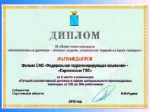 - 1 место - ФГУП «Базальт» (Саратовский район);- 2 место – Филиал ОАО «Федеральная генерирующая компания  - Саратовская ГЭС» (Балаковский район);- 3 место – ООО Завод «Саратовгазавтоматика» (г. Саратов)Всего, в соответствии с планом работы 2012 года, проведено 2 заседания территориальной трехсторонней комиссии по регулированию социально - трудовых отношений на территории Балаковского муниципального района, на которых рассмотрено 6 вопросов, в том числе: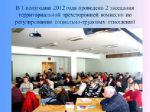 - Об утверждении плана работы территориальной трехсторонней комиссии по регулированию социально – трудовых отношений на 2012 год;- О развитии социального партнерства на территории Балаковского муниципального района;- О подготовке к летней оздоровительной кампании в 2012 году;- О выполнении Программы содействия занятости населения Балаковского муниципального района и дополнительных мероприятий, направленных на снижение напряженности на рынке труда в 2012 году;- О формировании доступной среды жизнедеятельности для маломобильных групп населения на территории Балаковского муниципального района;- О подведении итогов участия в первом этапе ежегодного областного конкурса «Коллективный договор – основа защиты социально-трудовых прав граждан».Для сравнения, за весь 2011 год, проведено 5 заседаний территориальной трехсторонней комиссии.Администрацией Балаковского муниципального района и в дальнейшем будут приниматься исчерпывающие меры для выполнения Плана мероприятий по выполнению обязательств, принятых в территориальном трехстороннем соглашении.Заведующий сектором по трудовымвопросам администрации Балаковскогомуниципального района                                                                                       А.В.Тополев